  卡城中樂推廣曲藝社  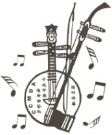 Calgary Chinese Music Development AssociationChinese and Western Music Youth Competition 青少年中西樂器音樂天才比賽October 5, 2019比賽規則1.	凡在2019年12月31日前滿18歲以下的學生均可考加.2.	報名表須於2019年9月20日晚上11時59分前寄到本會.3.	報名費用全免.4.	參賽者可自選任何一首中國獨奏樂曲, 限時5分鐘, 超時扣分.5.	所有比賽樂曲均須背譜演奏.6.	所有參賽者, 均嚴禁使用CD或其他電子合成器作伴奏用途(小提琴可用鋼琴伴奏).7.	評判决定是最後的, 任何人不得異議.8.	參賽者出場次序是由抽簽方式決定, 參賽者或會因其他參賽者缺席或其他原因而會被要求在其指定比賽時間之前或之後比賽, 不得異議.9.	卡城中樂推廣曲藝社保留對任何未準備好或遲到的參賽者取消其參賽資格.10.	在比賽期間, 參賽者, 家長, 教師及其他人都不能與評判交談或詢問,違例者一律會被取消參賽資格, 任何問題可向評判助理或卡城中樂推廣曲藝社工作人員查詢.11.	比賽期間, 嚴禁攝影及錄像拍攝.12.	卡城中樂推廣曲藝社有權限制報名人數.1.	Everyone who is 18 years and under before December 31, 2019 can be entered 2. 	Application form should be delivered to the Calgary Chinese Music Development Association 	before September 20, 2019 11:59pm. No late entries will be accepted.3.	Application for this competition is free.4.	Contestant can choose any Chinese solo repertoire not more than 5 minutes. The performance will be 	stopped and score reduced if the competitor exceeds the allotted time. 5.	All contest repertoires should be memorized.6.	The use of a recorded CD music background in place of using an accompanist is not allowed.  	Calgary Chinese Music Development Association does not provide an accompanist. Piano 	accompanist is allowed only for violinist.  7.	The decision of the adjudicator(s) is final.8.	A contestant may be asked to play before or after his/her assigned order.9.	The Calgary Chinese Music Development Association has the right to disqualify any late 	contestant.10.	During the competition, all contestants, parents, teachers are not allowed to approach to the 	adjudicators at any time.  All questions or concern should be contacted the Competition staffs.11.	Please note that photography and videotaping is strictly prohibited during the competition.	12.	Calgary Chinese Music Development Association has the right to limit the total number of 	contestants.     卡城中樂推廣曲藝社   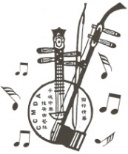 Calgary Chinese Music Development Association 2203 Pegasus Way NE, Calgary, AB T2E 8T2http://www.calgarychinesemusic.org主辦Chinese and Western Music Youth Competition 青少年中西樂器音樂天才比賽報名表Application FormI have read all rules as set down in the Competition Prospectus and I undertake to honor these rules and also to accept all decisions of the Jury.本人已閱讀有關比賽所有規則並願意無條件遵守有關規定及接受評委會一切决定.______________________________			_________________________________Candidate’s Signature 参賽者簽名			Parent/Guardian’s Signature監護人簽名Date 日期____________________________Name 姓名Date of Birth 出生日期Address 地址Email 電郵Telephone 電話Name and address of your teacher老師姓名及地址Category & Instrument組別及樂器Title and composer of the contest repertoire參賽曲名及作者Documents Enclosed 附寄証件1. Birth Certificate or ID Card 出生証明或身份証明2. One Recent Photo 近照一張